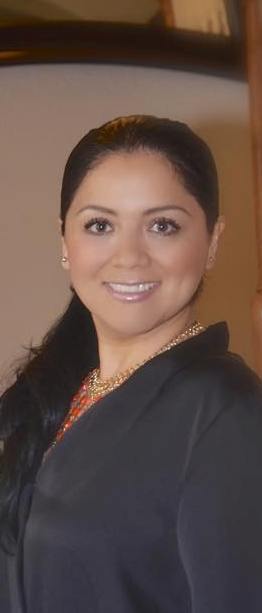 M. CRISTINA DVORETZKY                      Nacionalidad: ecuatoriana; ciudadano estadounidense naturalizadoPaís de residencia: Estados UnidosCiudad de residencia: Houston, TexasDirección: 3814 Carya Circle; Sugar Land, TX 77479-1947Correo electrónico: cdvor@hotmail.comTeléfono celular: 832 820 9082LinkedIn: https://www.linkedin.com/in/cristina-dvoretzky-5875a1151Miembro de la Asociación de Intérpretes y Traductores de Houstonhttps://www.hitagroup.org/record-form/?pid=SX8FHResumen ProfesionalSoy traductor e intérprete de inglés-español con experiencia en diversos campos de traducción, incluidos médico, legal y comercial, que ofrecen a su empresa una solución de comunicación. También tengo una licenciatura en Administración de Empresas y tengo años de experiencia en entrenamiento profesional. HabilidadesNativo hispanohablante con una buena gestión de varios programas informáticos, incluyendo Microsoft Office, herramientas CAT, diferentes extensiones de documentos y otro tipo de programas para mejorar la productividad y capaz de ofrecer un resultado profesional.Trayectoria profesionalTraductor e intérprete independiente / Desarrollo comercialAbril 2017 – ActualidadTraducir documentos legales, como certificados de nacimiento, certificados de defunción, certificados de matrimonio, decretos de divorcio, certificados de educación extranjeros, formularios de impuestos, acuerdos, documentos notariados y otros.Traducir documentos médicos, registros de salud y formularios previos y posteriores a la cirugía, formularios de información del paciente y folletos informativos.Traducir documentos comerciales, como cartas, acuerdos, aquellos relacionados con la contabilidad y formularios de impuestos.Interpretación médica e interpretación de inmigración (entrevistas). Creador y mentor de cursos profesionales de desarrollo de negocios para traductores e intérpretes de nivel profesional.Servicios de Masterword (Houston, Texas)Enero de 2017 a septiembre de 2017Programa intensivo de capacitación profesional con enfoque en traducción e interpretación (pasantía de 160 horas)Intérprete médicoEducaciónHouston Community College / Intérprete y traductor técnico avanzado.2016-2017 (Houston)Programa de 2 semestres (graduado en abril de 2017)40 horas de terminología médica20 horas de terminología legalLicenciatura en Administración de Empresas 2000 (Ecuador-América del Sur) Universidad de Loja, Ecuador